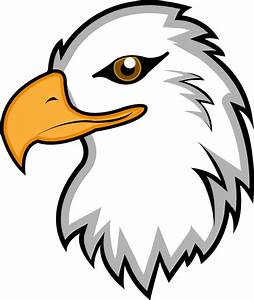 FREEDOM LIFE ACADEMYVIRTUALPARENT-STUDENT HANDBOOK477 North Hickory StreetAngier, NC 27501(919) 741-2159Mission Statement of Freedom Life Academy (Virtual)The mission of Freedom Life Academy is to provide a positive educational experience that is individually tailored to the specific needs of the student through a technology and faith-based learning program that fosters the development of Christian values and character.“Train up a child in the way he should go:and when he is old, he will not depart from it.”(Proverbs 22:6)Freedom Life Academy does not discriminate based on race, color, national origin, or ethnicity.  All the rights privileges, programs, and activities of the school are made available to all enrolled students.STATEMENT OF FAITHWe believe the Bible is divinely inspired by the Holy Spirit, the infallible revelation of God to man, the infallible authoritative rule of faith and conduct.  {Rom. 15:4, 1 Thess. 2:13, 2 Tim. 3:16-17, 2 Pet. 1:20-21}We believe there is only one true, eternal God revealed in three persons: Father, Son, and Holy Spirit.  {Gen. 1:1, 26, Deut. 6:4, Isa. 43:10-11, Mt. 28:19, Lk. 3:22, 1 John 5:7}We believe in the deity and humanity of Jesus Christ, His virgin birth, sinless life, miracles, sacrificial death to save us from our sins, and His resurrection and ascension to heaven.  {Mt. 1:21, 23, John 1:1-2, 14, 3:16, Acts 1:2-3, 9, 2:22}We believe in the sinfulness of all mankind and the need of salvation, available only through the blood of Jesus Christ to all who believe and receive Him as Savior.  {Rom. 3:23, 6:23, 10:13, Ephesians 2:8-9, Titus 3:4-7}We believe the finished work of Christ on the cross provides healing for the human body.{Isa. 53:4-5, Mt. 8:16-17, I pet 2:24, James 5:14-15}We believe in the sanctifying power of the Holy Spirit by whose indwelling the believer is enabled to live a holy life. Sanctification is the process of being separated from sin and dedicated to God, which begins at salvation and continues throughout the lifetime of the believer.  {Gal. 5:22-23, I Thess. 4:3-5, 5:23, II Pet. 3:18}We believe in the baptism of the Holy Spirit which is promised to all believers subsequent to salvation as the entrance into a Spirit-filled life including: a prayer language (speaking in tongues), gifts of the Holy Spirit, and power to be a witness and anointed servant of God.  {Joel 2:28-29, Lk. 3:16, Acts 1:4-5, 8, 2:4, 38-39, 10:44-47, I Cor. 12:4-11}We believe in the personal, imminent return of Jesus Christ.  {Acts 1:11, 1 Thess. 4:17-18, Titus 2:13}We believe in the bodily resurrection of both the saved and the lost; they that are saved to everlasting resurrection life and they that are lost to everlasting damnation.  {Acts 24:15, I Cor. 15:20-23, Rev. 20:4-6, 12-15}We believe in the Spiritual unity of believers in our Lord Jesus Christ.  {Rom. 15:5, Eph. 4:3, 11-13, Phil. 2:1-5, 1 Cor. 12:14-27, John 17:22-29, Col. 3:12-15, Heb. 10:23-25}We believe in the responsibility of every believer to reach the world with the gospel of Jesus Christ.  {Mt. 28:19-20, Mk. 16:15-20, Acts 1:8, 2:40-41, 47}Educational GoalsTo lead children to ChristAll students will be taught that the Bible is the inspired, inerrant Word of God and that it is the only source for truth.All students will have an opportunity to hear the Gospel through Bible classes, chapels, and special meetings.Students shall understand the importance of living an exemplary life before others that Christ might be magnified and that others might come to a saving knowledge of Jesus Christ.To build children up in ChristStudents will be provided Biblical standards that are conducive to wholesome Christian living.Students will be provided an atmosphere that punctuates and encourages Christian growth.Students will be taught the importance of making life choices and decisions in accordance with Biblical principles.Students will hear the relevance of God’s Word as it pertains to every subject.Being that the education of children belongs to the parents and that FLA, under the direction of FLC, simply has the role of assisting them, FLA shall make communication to them an essential part of the teaching process.To equip children to serve ChristAll students will be taught the importance and necessity of performing the Will of God in their lives.All students will have an opportunity for physical, social, and intellectual activities that assist in their development as children of God.An academic program that will be offered that stimulates the intellect of each student that will meet or exceed state requirements.Through academia, FLA students will develop character-building habits such as determination, hard work, self-discipline, and preparation.Through Biblical integration in every class, chapels, and Bible classes, students will learn the important of scrutinizing the current culture and world events through the eyes of Scripture.ADMISSIONSRequirementsStudent applications may be obtained in the school office.  An interview with the prospective student and the parents and Administrative approval are necessary prior to acceptance.ProceduresAn application may be obtained in the school office. Parents and students must have an interview with the administrator.  Items that should be submitted for an interview with the administrator should include the following:  1) application, 2) copy of student’s birth certificate, 3) medical report, 4) statement of cooperation, 5) statement of faith, 6) transcript request form (if applicable).When a parent completes and submits the items listed above, the student is considered enrolled.  However, administrative approval will then need to be given.  A letter of acceptance will be sent to the parents when their application has been approved.  This letter may take up to two weeks from the date of submission depending on the next scheduled administrative meeting date.  We accept students regardless of race, creed, or color if we are convinced the parents are seeking a Christian education for their child(ren).Kindergarten EnrollmentFreedom Life Academy does not enroll Kindergarteners at this time.Re-Enrollment ProceduresDuring the first week of February, parents are encouraged to re-enroll for the fall.  By re-enrolling, parents will be assured of having a place reserved for the fall of next year.  We allow new families to enroll in February for the fall.Transfer Student PoliciesWhen a new student enrolls in FLA and is transferring from another school, a Request for Records form must be signed by a parent.  The school will send this form to the school last attended.  A student’s cumulative folder contains information regarding academic progress, attendance, health, achievement tests, and special remarks.  A parent may see the contents of his child’s folder only by contacting the principal. All information is regarded as confidential.Withdrawal PolicySchool records will be released after FLA accounts are paid in full.  For any student withdrawing after school begins, parents are responsible for the tuition for the month of departure, along with a $250 withdrawal fee per family.FINANCESTuition and FeesA Financial Information Chart is available upon request.  Financial PoliciesAn annual registration fee must be paid for each family for which applications are being submitted.  The fee is non-refundable.Tuition is due on the 15th of each month and will be marked late after the 20th of each month. Late charges at a rate of $25 will be applied to each child.  If all delinquent accounts have not been paid and brought up-to-date after a total of 30 days have lapsed from the due date, the student will be suspended until payment is made in full. Any returned checks carry a $30 charge (plus current fees).  If two checks are returned for insufficient funds within one school year, future payments must be made in cash or money order.In addition, parents will be responsible for the cost of re-ordering any PACEs that their child needs to retake.  This cost is $5 per PACE.  Lastly, parents will be responsible for the cost of their child’s end-of-the-year standardized testing, which totals $30.  The cost of PACEs and standardized testing will be billed at the appropriate time during the year.Monthly invoices will be sent out via email at the end of each school month.ATTENDANCEAbsencesRegular attendance is essential for successful classwork.  A pupil who is absent must show a written excuse to his/her teacher the day he returns to school.  Excused absences will only be given for the following:SicknessMedical, Dental, or Optometric AppointmentsBereavementsA student’s academic progress will be evaluated after twenty absences in a school year.  A student missing more than twenty-five days of school will be retained.Tardy PolicyA tardy is recorded for students arriving to school after 9 a.m.  School begins promptly at 9 a.m. with Morning Check-In.  Any students that arrive after 9 a.m. ten times will result in a parent-teacher conference.BEHAVIORPhilosophy of DisciplineDiscipline and order are necessary to the Christian, traditional educational process. The faculty strives to provide love and special attention to each individual student.  A subject can be taught without classroom discipline, but a subject is less likely to be learned under such conditions.  It is our philosophy that if a teacher is to be respected by his/her students, the teacher must have the authority to handle matters of discipline.  FLA does not believe that God’s Word gives the church (including the school as a ministry) the authority for physical discipline of children.  That authority belongs to the parents.Discipline SystemIt is the policy of this school to notify parents whenever parental discipline is necessary.  It is the philosophy of the school that if a teacher is to be respected by his/her students, he/she must have the authority to handle matters of discipline. Love is the basis for all discipline at Freedom Life Academy.  It is our aim not only to bring each child to his/her full potential academically, but also to teach our children the meaning of good character and responsibility.  Our discipline may include, but not be limited to the following:  counsel by the teacher, warning, report to parents, written work, detention hall, suspension, and other means as deemed necessary.  If, in the opinion of the administration all reasonable disciplinary actions are exhausted, and the student continues the unacceptable behavior, the student will be expelled.  We ask our parents to exercise confidence in the judgment of the teachers in the matter of discipline.  We look for full support from all our parents.  When that support is not given, it is the right of FLA to expel the student from this church school.SnacksStudents are welcome and encouraged to take a morning and an afternoon break of about 10-15 minutes each.LunchLunch break for all students will be held from 12:00 – 12:45 pm each day.Philosophy of DressAll clothing should be appropriate when video-conferencing with the teacher.  Clothing should be worn the appropriate way with none of the following: 1) controversial logos/graphics/words, 2) controversially related logos/graphics/words, 3) gothic symbols such as skulls or crossbones, etc.ACADEMICSCURRICULUMFreedom Life Academy uses a self-pace, individual approach to education.  This is accomplished by education using A.C.E. curriculum (Accelerated Christian Education).  This program is geared for the average child.  Each subject of the A.C.E. curriculum is taught in light of God’s Word.   Freedom Life Academy holds that the classroom has two immediate authorities – the teacher and the textbooks.  Both must be God-centered and challenge the mental and spiritual capabilities of the child.  FLA does not believe that the Bible contains truth; the Bible is the truth.  Therefore, every subject is taught from a Christian perspective, in light of God’s Word.  This does not mean that the academy school is a “Vacation Bible School.”  Academic standards are high.  FLA students are the product of a Christian education that meets the needs of the whole individual without sacrificing the fundamental skills of reading, writing, and arithmetic. Achievement TestingEach spring, Freedom Life Academy administers a battery of achievement tests for those in grades 1-12.  We use the nationally recognized Iowa Achievement Test.  This testing period lasts three to four school days.  Parents will be sent information on their student’s scores.  It is suggested that parents set up a conference with the teacher to better understand how to interpret the test.Test results are kept in each student’s cumulative folder.  Parents should not overstress the test to the student; this may cause anxiety and poor scores.  Parents should see that students get a good night’s rest and a good breakfast. Report CardsReport cards are issued at the end of each quarter.  The school calendar notes the days that report cards are to be issued.  Grades will be based on PACE test averages.  Grades will be designated as numerical averages on the report cards.It should be stressed that a child does his best work; however, an over-emphasis of achieving high grades often places a child under pressure.  Questions concerning the child’s progress should be made in an appointment with the teacher at a mutually convenient time.HomeworkWe value the time of childhood! We believe that children should be allowed to be children for as long as possible.  With this in mind, homework is limited to what students are not able to finish in class.  If you child does have homework, here are some ways you can help your child with his studies:Be sure your child is provided with a quiet, secluded study place.Keep distractions to a minimum (especially television and other media).Schedule homework hours and keep them as consistent as possible.Check from time to time to see how much and what kind of work is being done.  Showing this interest can be an encouragement in itself.  The child should, however, be working independently.EMERGENCIESSchool ClosingsOn days of heavy snowfall or other hazardous weather conditions, the administration will make a decision regarding the closing of school.  Delayed openings will be announced in the same manner.  Make-up days will follow a schedule prescribed by the administration.  Holidays, breaks, and summer vacation are indicated on the school calendar.Arrival/DepartureSchool begins promptly at 9 a.m. and ends at 2:45 pm. Students arriving after 9 a.m. will be marked tardy.    It is important that students learn good character traits.  One important trait is promptness in coming to school. Regular and prompt attendance to class is vital.PARENT/SCHOOL COMMUNICATIONParent-Teacher ConferencesGood communication between parents and teachers is an integral part of the educational process at Freedom Life Academy.  Parents are encouraged to call teachers with their questions and concerns.  Because of their responsibilities in the classroom during the day, parents are asked to be sensitive to the teacher’s schedule and his/her need to be with the students.  Each teacher has email.  Parents may also leave message for any teacher when a conference is needed by leaving a message at the front office.  Periodically, teachers may request a conference to apprise parents of student progress.  Conferences are normally held after school when other teacher related responsibilities have concluded.  Parents also have the option to phone teachers in the evenings.Parent ConcernsScripture teaches that the best way to resolve a conflict with another individual is to go directly to him.  Parents are asked to take their problems and concerns directly to the teacher.  Going to other parents and airing one’s grievances is profitable for neither the parent nor the teacher.  The teacher deserves an opportunity to correct the situation or give an explanation for the cause of concern.  If a parent does not feel that a satisfactory resolution has been reached after going directly to the teacher, a meeting with the supervisor or principal may be arranged.  A final recourse would include a meeting with the administrator of the school to assist the parent and find a solution to the problem.                                    